R O M Â N I A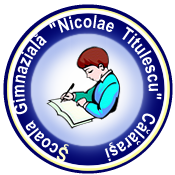   MINISTERUL EDUCAŢIEI  ŞCOALA GIMNAZIALĂ „NICOLAE TITULESCU” CĂLĂRAŞIBd. Nicolae Titulescu nr. 2; tel: 0242-322971; fax: 0242-331038email: scoala@scoalanicolaetitulescu.ro; web: www.scoalanicolaetitulescu.roFIŞA POSTULUI ÎNGRIJITOR În temeiul Legii învăţământului preuniversitar nr. 198/2023, a Legii nr. 53/2003 de aprobare a Codului Muncii cu completările și modificările ulterioare, Ordinul nr.600 / 2018 al Secretarului General al Guvernului pentru aprobarea Codului controlului intern/managerial al entităţilor publice, Hotărârea nr. 1336/2022 pentru aprobarea Regulamentului-cadru privind organizarea şi dezvoltarea carierei personalului contractual din sectorul bugetar plătit din fonduri publice, în temeiul contractului individual de muncă înregistrat în Registrul de evidenţă a contractelor individuale de muncă cu numărul _______, se încheie astăzi, ___________, prezenta fişă a postului:A. INFORMAŢII GENERALE PRIVIND POSTUL:1. Nivelul postului: funcție de execuție2. Denumirea postului: ÎNGRIJITOR3. Gradul/Treapta profesional/profesională: 4. Scopul principal al postului: ÎNGRIJITORB. CONDIŢII SPECIFICE PENTRU OCUPAREA POSTULUI:1. Studii de specialitate: studii generale;2. Perfecţionări (specializări): 3. Competențele postului: a) Complexitatea postului:- Executarea curățeniei și a dezinfecției;b) Necesitatea unor aptitudini deosebite:- Afectivitate faţă de elevi;- Empatie;- Capacitatea de organizare a muncii;c) Condiţiile fizice ale muncii:- Activitatea îngrijitoarei de curăţenie se desfăşoară în toată unitatea, iar atunci când situaţie o cere la clasa, în curte, acolo unde este nevoie de ea; C. ATRIBUŢIILE POSTULUI:Domnul / Doamna   ___________________,  posesor/posesoare  a Contractului Individual de Muncă înregistrat la Registrul de evidenţă a contractelor individuale de muncă la nr ___________ mă oblig să respect următoarele atribuții, sarcinile de serviciu obligatorii reprezentând __ ore/săptămână, corespunzătoare unei părţi din salariul de bază, stabilite la data de _______________.I. ATRIBUŢII SPECIFICE POSTULUI1. SARCINI DE SERVICIUGESTIONAREA BUNURILOR:Preia sub inventar, de la administrator, bunurile din sălile de clasa, holuri, grup sanitar, curte, și răspunde de păstrarea lor;Preia materialele de curățenie săptămânal sau ori de câte ori este nevoie de ele;Răspunde de bunurile personale ale elevilor, cadrelor didactice. b) EFECTUAREA LUCRĂRILOR DE ÎNGRIJIRE:1. Aspirarea prafului;2. Ștergerea prafului de pe mobilier, flori, calorifere, pervazuri, etc;3. Măturarea spațiilor care nu se aspiră;4. Spălat geamuri, uşi, mobilier, faianţă, duşumele, gresie;5. Curățenia și dezinfecţia grupurilor sanitare zilnic (W.C.-uri, chiuvete, faianţă, gresie);6. Dezinfecţia  mobilierului (săptămânal);7. Păstreză instalaţiile sanitare și de încălzire centrală în condiţii normale de funcţionare;8. Execută mici lucrări de reparaţii (vopsit mobilier, văruit);9. Respectă normele P.S.I.;10. Îndeplinește și alte sarcini trasate de conducerea unității;c) CONSERVAREA BUNURILOR:1. Controlează zilnic uşile, geamurile, mobilierul,  robinetele, W.C.-urile şi semnalează defecţiunile constatate directorului, administratorului, muncitorului de întreținere sau responsabililor cu igiena şi curăţenia;2. RESPONSABILITATEA IMPLICATĂ DE POST:- Asumarea responsabilităţii şi asigurarea securităţii elevilor;- Asumarea responsabilităţii în păstrarea și întreținerea curăţeniei, a materialelor și a mijloacelor din dotare;3. SFERA DE RELAŢII:a) Gradul de solicitare din partea unității:- Respectarea Regulamentului intern;- Participarea la instructajul de protecția muncii și P.S.I.;- Participarea la instructaje de cunoaștere și aplicare a normelor igienico-sanitare;- Efectuează controale medicale periodice.b) Gradul de implicare în executarea atribuțiilor de serviciu:- Utilizarea în mod eficient a resurselor puse la dispoziţia: echipamente, materiale de curăţenie şi dezinfecţie;- Răspunde cu promptitudine sarcinilor date de conducerea unităţii;- Aduce la cunoştinţa şefului de compartiment orice disfuncţionalităţi apărute în sectorul respectiv;- Posedă abilităţi de muncă în echipă.d) Comportamentul şi conduita:- Să aibă un comportament și o conduită adecvată unei instituţii de învăţământ atât faţă de copii, cât şi faţă de colegi;4. PROGRAMUL DE LUCRU:- schimbul I: 06-14;- schimbul II: 14-22;II. ALTE ATRIBUŢII. 	CONDUITA PROFESIONALĂ:1. Manifestarea atitudinii morale și civice (limbaj, ținută, respect, comportament).Utilizarea unui limbaj civilizat, politicos în totalitatea relațiilor interumane, eliminarea limbajului vulgar, a calomniei și denigrării altora;Prezentarea la serviciu într-o ţinută decentă;  Respectarea şefilor, a colegilor, a subalternilor, a persoanelor din afara unității, a elevilor;Comportamentul la locul de muncă să fie unul civilizat punând pe primul loc relațiile interumane, armonia grupului, munca în echipa și randamentul muncii.2. Respectarea și promovarea deontologiei profesionale.Profesionalismul, stăpânirea domeniului în care desfăşoară activitate;Munca tenace, eforturi susținute, perseverenta și implicare directă în activităţile pe le are în atribuţiile de serviciu;Manifestarea spiritului de echipă (acțiunea gândită și înfăptuită în comun, coeziunea și întrajutorarea colegilor în realizarea activităţii);Asumarea responsabilității personale în soluţionarea sarcinilor ce revin;____________________________________________________________________________________D. SFERA RELAŢIONALĂ A TITULARULUI POSTULUI:1. Sfera relaţională internă:a) Relaţii ierarhice:- subordonat faţă de: director; director adjunct;b) Relaţii funcţionale: cu salariații;c) Relaţii de control: d) Relaţii de reprezentare: reprezintă unitatea.2. Sfera relaţională externă:a) cu autorităţi şi instituţii publice:b) cu organizaţii internaţionale:c) cu persoane juridice private:3. Delegarea de atribuţii şi competenţă: Răspunderea disciplinară: Neîndeplinirea sarcinilor de serviciu sau îndeplinirea lor în mod necorespunzător atrage după sine scăderea corespunzătoare a calificativului și / sau sancţionarea disciplinară, conform prevederilor legii. E. ÎNTOCMIT DE:1. Numele şi prenumele:2. Funcţia de conducere:3. Semnătura . . . . . . . . . .4. Data întocmirii . . . . . . . . . .F. LUAT LA CUNOŞTINŢĂ DE CĂTRE OCUPANTUL POSTULUI:1. Numele şi prenumele:2. Semnătura . . . . . . . . . .3. Data . . . . . . . . . .G. CONTRASEMNEAZĂ:1. Numele şi prenumele:2. Funcţia:3. Semnătura . . . . . . . . . .4. Data . . . . . . . . . .Prezenta fişă a fost întocmită în 2 (două) exemplare, unul rămânând în documentele unității, iar al doilea exemplar fiind înmânat angajatului. Am primit un exemplar, 